__________________________________________________________________                                    ҠАРАР                                                                                                 РЕШЕНИЕ       01  декабрь   2023 йыл                 № 24               01 декабря  2023 года  О внесении изменений в решение Совета сельского поселения Тынбаевский сельсовет  муниципального района Мишкинский район    Республики Башкортостан от  20 апреля 2012 года № 79 « Об утверждении Перечня муниципальных услуг (функций), предоставляемых администрацией сельского поселения Тынбаевский сельсовет»( с учетом изменений, внесенных решением от 6 июля 2012 года № 22, решением от  23 июля 2012 года № 95, решением от 30 апреля 2013 года № 149, решением от 07 февраля 2018 года № 166)Руководствуясь  Федеральным законом от 6 октября 2003 года № 131-фз « Об общих принципах организации местного самоуправления в Российской Федерации», Федеральным законом от 27 июля 2010 года № 210-ФЗ « Об организации предоставления государственных и муниципальных услуг», Постановлением  Правительства Республики Башкортостан от 22 апреля 2016 года № 153 « Об утверждении типового ( рекомендованного) перечня муниципальных услуг, оказываемых органами местного самоуправления в Республике Башкортостан» Уставом сельского поселения Тынбаевский сельсовет муниципального района Мишкинский район Республики Башкортостан, Совет сельского поселения Тынбаевский сельсовет муниципального района Мишкинский район Республики Башкортостан двадцать девятого  созыва  Р Е Ш И Л:1.Исключить из Реестра муниципальных услуг, предоставляемых администрацией сельского поселения Тынбаевский сельсовет муниципального района Мишкинский район Республики Башкортостан(приложение к решению Совета от  20.04.2012 года № 79) пункты:     1, 4, 5, 8, 12, 16, 17, 20,  24 ,25, 26.2. Настоящее решение обнародовать путем размещения на информационном стенде в здании Администрации сельского поселения Тынбаевский сельсовет муниципального района Мишкинский район Республики Башкортостан по адресу: д.Тынбаево,ул.Школьная,д.2а и разместить на официальном сайте Администрации муниципального района Мишкинский район Республики Башкортостан https://mishkan.ru в разделе поселения – Тынбаевский.Глава сельского поселения Тынбаевский сельсовет Муниципального района Мишкинский районРеспублики Башкортостан:                                                  Д.Д.Янгубаев                     БАШKОРТОСТАН      РЕСПУБЛИКАhЫМИШКӘ РАЙОНЫ МУНИЦИПАЛЬ РАЙОНЫНЫHТЫМБАЙ АУЫЛ СОВЕТЫАУЫЛ БИЛӘМӘhЕСОВЕТЫ452352, Тымбай ауылы, Мәктәп  урамы. 2 аТел.: 2-64-34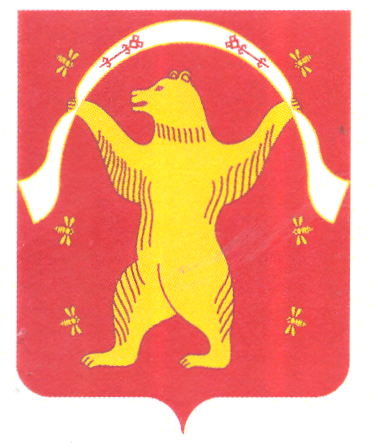  РЕСПУБЛИКА БАШКОРТОСТАНСОВЕТСЕЛЬСКОГО ПОСЕЛЕНИЯ ТЫНБАЕВСКИЙ СЕЛЬСОВЕТМУНИЦИПАЛЬНОГО РАЙОНАМИШКИНСКИЙ РАЙОН452352, д. Тынбаево, ул. Школьная  2 аТел.: 2-64-34